N°:     140FECHA: Mayo 30, 2017   				DE: Directoras de grupo transición A y BPARA: Padres  de  familia                                               Asunto: Circular de la semanaMrs. Maira /Mrs. Diana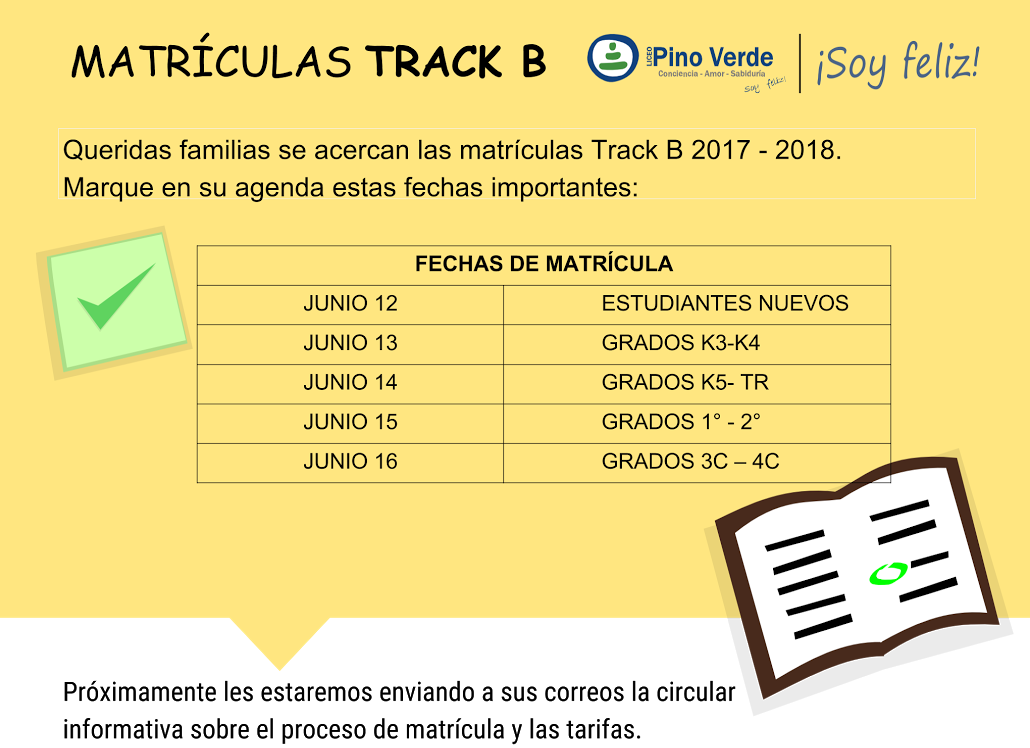 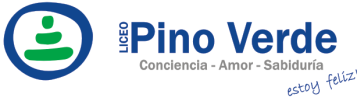 REGISTROISO-BPMCIRCULARAF-RG-13REGISTROISO-BPMCIRCULARVersión 3REGISTROISO-BPMCIRCULARJulio de 2011UNIT OF INQUIRYSPECIAL ACTIVITIESHOMEWORKNOTES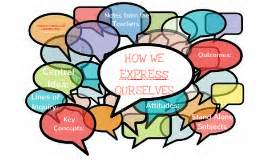 Central IdeaCelebrations and traditions can help us find the ways to express our culturesKey ConceptsReflection (How do we know?) Connection (How is it connected to other things?) Form: What is it like? VocabularyAltogetherSumJoinPlusCombinedAddIn allBothIncreasetotalPracticar la canción:https://www.youtube.com/watch?v=xvX_5ym_ajIContinuamos trabajando en nuestro proyecto “ Children around the world”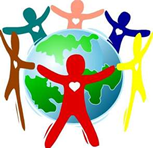 Para este miércoles deben investigar que animales son originarios del país  elegido. Pueden  escoger que  imágen de  animal quieren imprimir (es  opcional).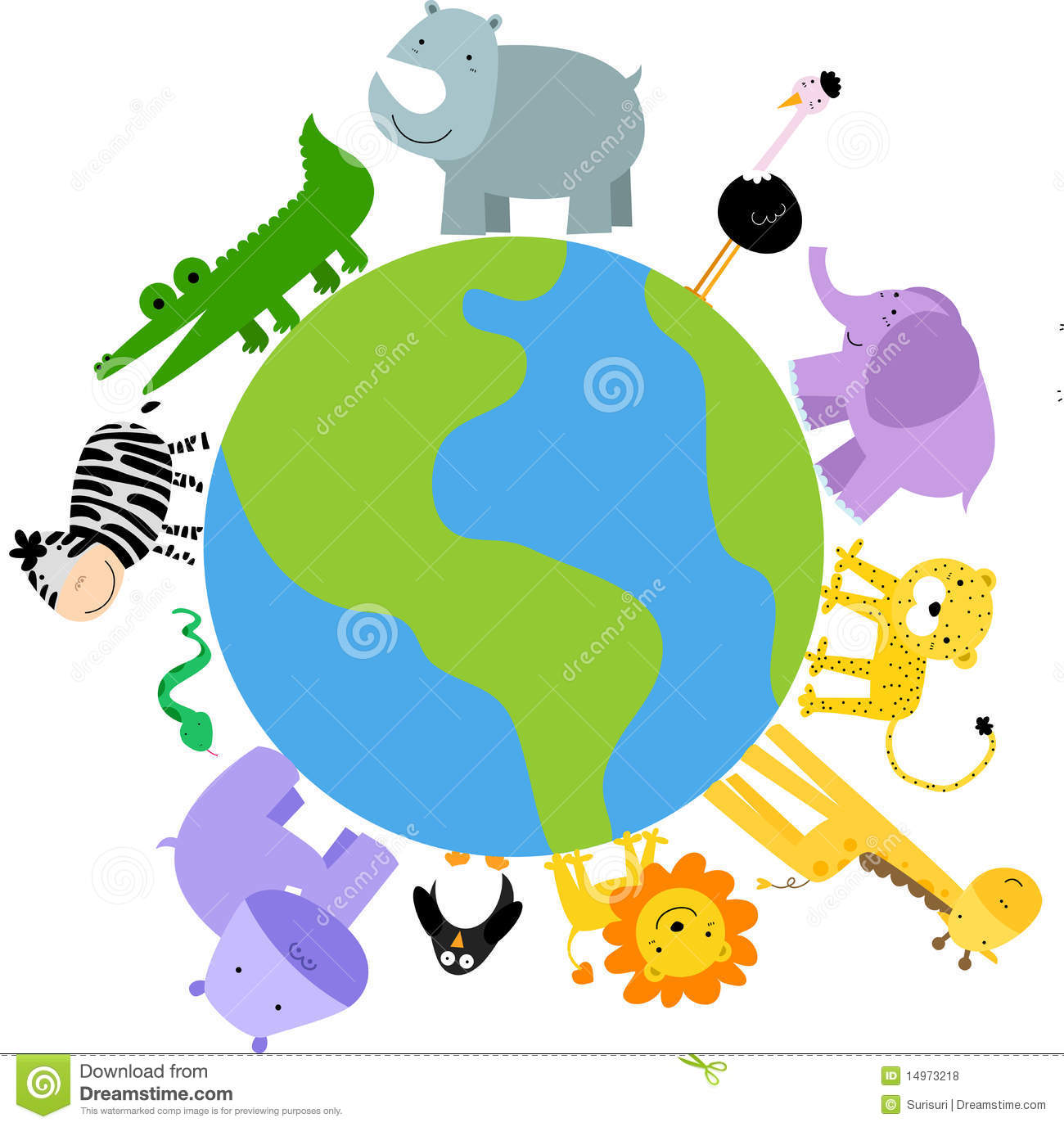 Fechas Importantes:Comisiones: Junio 7 (track B NO asiste).Asamblea : Junio 9Los esperamos a las 9:00 am!!!Reportes: Junio 15¡Salida a Vacaciones!!!!       Junio 9